В нескольких районах Хакасии пройдет досрочное голосование на выборах Президента России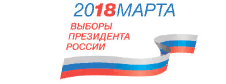 В период с 15 по 17 марта 2018 года пройдет досрочное голосование на выборах Президента Российской Федерации избирателей, проживающих на территории Республики Хакасия в отдаленных и труднодоступных местностях.Напомним, досрочное голосование в Хакасии проводится в Аскизском, Боградском, Таштыпском и Ширинском районах. К категориям труднодоступных или отдаленных местностей относятся двадцать три населенных пункта, в которых проживают более восьмисот избирателей.15 марта досрочное голосование пройдет в восьми населенных пунктах Боградского и Таштыпского районов.16 марта – досрочное голосование в десяти населенных пунктах Аскизского, и Таштыпского районов.На 17 марта назначено досрочное голосование в пяти населенных пунктах Ширинского района.Отдел общественных связей и информации ИК РХ23-94-37№ УИКНаименование населенного пункта Сроки проведения досрочного голосованияАскизский районАскизский районАскизский район210аал Печень16 марта 2018 года с 9.00 до 17.00 ч.210п.ст. Сартак16 марта 2018 года с 9.00 до 17.00 ч.210аал Перевозное16 марта 2018 года с 9.00 до 17.00 ч.217п.ст. Камышта16 марта 2018 года с 12.00 до 15.00 ч.218аал Сафьянов16 марта 2018 года с 9.00 до 17.00 ч.218п.с. Уйтак16 марта 2018 года с 9.00 до 17.00 ч.218п.ст. Ханкуль16 марта 2018 года с 9.00 до 17.00 ч.220аал Аев16 марта 2018 года с 12.00 до 17.00 ч.225аал Лырсы16 марта 2018 года с 9.00 до 12.00 ч.Боградский районБоградский районБоградский район278д. Бей-Булук15 марта 2018 года с 14.00 до 15.00 ч.282п. Климаниховский15 марта 2018 года с 10.00 до 15.00 ч.282д. Черемушка15 марта 2018 года с 10.00 до 15.00 ч.295д. Давыдково15 марта 2018 года с 9.30 до 10.30 ч.299п. Цветногорск15 марта 2018 года с 14.00 до 15.00 ч.300с. Туманное15 марта 2018 года с 11.00 до 12.00 ч.Таштыпский районТаштыпский районТаштыпский район349п. Малый Анзас15 марта 2018 года в 11.00349п. Большой Он15 марта 2018 года в 11.00351д. Большой Бор16 марта 2018 года в 13.00Ширинский районШиринский районШиринский район407с. Верхний Туим17 марта 2018 года с 10.00 до 16.00 ч.407д. Улень17 марта 2018 года с 10.00 до 16.00 ч.416д. Кирово17 марта 2018 года с 10.00 до 16.00 ч.416д. Чебаки17 марта 2018 года с 10.00 до 16.00 ч.424д. Катюшкино17 марта 2018 года с 10.00 до 16.00 ч.